   АДМИНИСТРАЦИЯ ВЕСЬЕГОНСКОГО  РАЙОНАТВЕРСКОЙ  ОБЛАСТИП О С Т А Н О В Л Е Н И Е                                                               г. Весьегонск25.02.2015								                       № 111В целях предупреждения пожаров в лесном фонде на территории Весьегонского районап о с т а н о в л я ю:1. Рекомендовать руководителям ГУП «Весьегонский межрайонный лесхоз» (Чухляев С.В .), ООО «ВеЛесКом» (Касимов О.Х),  ООО  «Лагуна»  (Брылев И.В.), индивидуальным предпринимателям  Магомедову Г.М.К.,   Терехину В.М, руководителям сельхозпредприятий:	1.1. До 15 мая 2015 года произвести полную очистку разработанных лесосек, а также произвести очистку вырубленных участков на делянках текущей разработки;1.2. Деловую древесину, не вывезенную до 15 мая 2015 года из лесосек, окорить, сложить в штабеля и окольцевать минерализованной полосой шириной не менее  вокруг  лесосеки.Рекомендовать ООО «Весьегонское ДСУ-69» (Шаров А.Н.), ООО «Весьегонское ДРСУ (Максимов Ю.А) до 15 мая 2015 года  произвести  полную очистку полос дорожного отчуждения от захламленности на территории лесного фонда Весьегонского района.	Запретить в районе повсеместно в период с 22 апреля по 1 октября 2015 года сжигание в лесах сучьев, валежника, порубочных   остатков, травы, разведение   костров, стрельбу   с   применением тлеющих пыжей и другие действия с применением  открытого  огня без разрешения органов лесного хозяйства.4. Рекомендовать:         4.1.  Руководителям     лесозаготовительных     организаций и   предприятий в разрабатываемых делянках в течение   пожароопасного   периода  назначить лиц, ответственных за тушение лесных пожаров на закрепленной территории, выставлять сторожей и вывесить аншлаги, запрещающие разведение огня. Проводить регулярное патрулирование на закрепленной территории с целью недопущения лесных пожаров и с целью своевременного обнаружения и тушения возникающих возгораний. 4.2.	Руководителям организаций, ведущих охотничье хозяйство, проводить разъяснительную работу по правилам пожарной безопасности в лесах РФ, а в случаях неблагоприятной пожарной ситуации организовывать регулярное патрулирование в закрепленных за обществами   лесных массивах.4.3.  Руководителям  предприятий и организаций, имеющим на балансе пожарные водоемы и пожарные гидранты, в срок до 15 мая произвести ревизию емкостей и наполнение их водой, у естественных водоемов произвести работу по ремонту подъездов к водоему и углубление (очистку) водозабора, произвести ремонт пожарных гидрантов, водопроводных сетей, обеспечить подъезд к ним пожарных машин.	5. Предложить руководителям Тверского филиала ОАО «Ростелеком» МЦТЭТ г.Бежецк ЛТУ г.Весьегонск (Титов А.А.), Весьегонского РЭС (Мингалеев С.А.), в срок до 25.05.2015  провести    комплекс работ на подведомственных    земельных    участках    полос    отвода    и отчуждения  под линии связи и электропередачи  по очистке мусора, сухой травы, валежника и других легковоспламеняющихся предметов.           6.    Рекомендовать  руководителям    ГУП    «Весьегонский межрайонный  лесхоз» (Чухляев С.В.), ООО «Лагуна» (Брылев И.В), ООО «ВеЛесКом» (Касимов О.Х),ИП Терехин В.Н    заключить  договоры на  привлечение  необходимой  техники  для тушения лесных  и  торфяных пожаров с предприятиями города  и  ПЧ-27.7. Рекомендовать главам администраций сельских поселений, руководителям СПК, колхозов принять меры по содержанию в    трехчасовой готовности      сил    и   средств    для      ликвидации    пожаров, возникающих на территориях сельских поселений, СПК и колхозов:   7.1. Вести    разъяснительную работу   с   населением     по    правилам пожарной безопасности, особое внимание обратить на работу в данной области с отдыхающими и туристами.           7.2. Администрациям сельских поселений принять постановления сельским администрациям о персональной ответственности руководителей сельскохозяйственных и других предприятий и организаций за обеспечение пожарной безопасности на закрепленной территории. Особое внимание уделить контролю за выжиганием прошлогодней травы на полях, предварительно опахивая границы полей, примыкающих к лесным массивам и населённым пунктам, назначая    ответственных за выжигание, а также предупреждать лесхоз о месте и времени выжигания, чтобы дежурный по лесхозу имел информацию о проводимых работах. Принять меры по недопущению нарушений правил противопожарной безопасности при несанкционированном выжигании сухой растительности на сопредельных с лесным фондом землях.            7.3. В весенне – летний период обеспечить 100% опашку населенных пунктов, примыкающих к лесным массивам, создать резерв ГСМ на случай тушения угрожающих населенным пунктам лесных пожаров.      7.4. Провести корректировку и утвердить оперативные планы предупреждения и ликвидации лесных и торфяных пожаров на территориях, прилегающих к сельским  поселениям.7.5. Провести сходы граждан населенных пунктов по вопросам предупреждения и ликвидации бытовых, лесных и торфяных пожаров. В случае  возникновения лесного пожара немедленно мобилизовать   население    и   транспорт,   добровольные    пожарные   дружины,    полностью укомплектованные личным составом и противопожарным инвентарем  на ликвидацию пожара.            8. Рекомендовать руководителям   филиала ГУП  «Весьегонский межрайонный лесхоз», ООО «Смена», колхозов «Новая жизнь», «Восход», им. Чапаева, главам администраций   с/п - в срок до 10 мая 2015 года привести в     рабочее    состояние      имеющиеся     пожарные    автомашины, укомплектовать их недостающим пожарно-техническим оборудованием.Рекомендовать Сонковской  дистанции пути (Джанелидзе М.Г.) до 10 мая 2015 года произвести очистку от мусора полосы отвода железной дороги, проходящей по территории района.          10.   Рекомендовать Весьегонскому отделу лесного хозяйства Краснохолмского лесничества (Воронов А.Г):          10.1.  Довести до лесопользователей объемы плановых противопожарных мероприятий на 2015 год. Предложить лесопользователям заключить договоры на тушение лесных пожаров (содействие при тушении лесных пожаров с ПЧ-27 и другими заинтересованными организациями. Организовать контроль  и обеспечить выполнение лесопользователями первоочередных профилактических противопожарных мероприятий (устройство минерализованных полос, уход за минерализованными полосами, проведение весенних контролируемых выжиганий прошлогодней травяной растительности на вероятных местах весенних возгораний. Взять под контроль создание у арендаторов лесного фонда и ГУП «Весьегонский межрайонный лесхоз» пожарных бригад, их оснащенность средствами пожаротушения, наличием горюче смазочных материалов, продуктов питания, проведения обучения технике безопасности при тушении лесных пожаров и правилах тушения лесных пожаров.           10.2.  Обеспечить пропаганду правил пожарной безопасности в лесах и торфяниках, а также освещение связанных с этим материалов в средствах массовой информации.           10.3.  Представить на утверждение администраций сельских поселений  мобилизационный план по привлечению дополнительных сил и средств на тушение лесных пожаров.10.4. Разработать  и  утвердить на 2015 год график дежурства автомашин на пожароопасный период /по согласованию /.11. Рекомендовать начальнику ПЧ-27 Дунаеву А.А в срок до 10 мая 2015 года провести проверку технического состояния пожарных автомашин  в районе и их укомплектованность пожарно - техническим вооружением. О результатах проверки информировать администрацию района /справкой/.12. Главному редактору газеты «Весьегонская жизнь» Кондрашову А.И.  обеспечить публикации материалов с  разъяснением порядка  поведения населения по выполнению Правил пожарной безопасности в лесах и на торфяниках.Настоящее постановление вступает в силу со дня его принятия.14.  Контроль  за  выполнением настоящего постановления возложить на первого заместителя главы администрации района Тихонов А.А.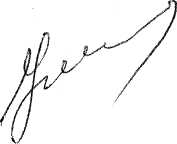 Глава администрации района                                               И.И. Угнивенко                                            О мерах по охране лесов и торфяных месторождений Весьегонского района от пожаров в летний период 2015 года